Etude de la couverture Avant de répondre aux questions :Observe bien la couverture, les dessins. Lis ensuite le résumé de la quatrième de couvertureRéponds par vrai ou faux, puis indique où tu as trouvé ce renseignement. Complète avec les mots suivantsAuteur – Illustrateur – Titre – Collection - Editeur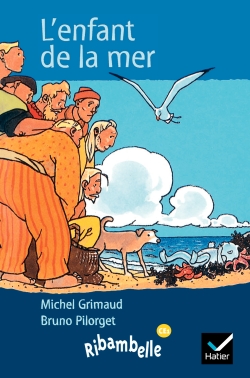 Date : ………………………………….                                   L’Enfant de la merV / F           première de couverture /          quatrième de couvertureL’enfant a la peau bleue.…V……première de couverture……La mer a déposé l’enfant.V… quatrième de couvertureL’enfant a une nageoire sur le dos.V… quatrième de couvertureSes mains et ses pieds sont palmés.V… quatrième de couvertureL’histoire se passe à Cap de Chat.F… quatrième de couvertureIl y avait sept pêcheurs sur la plage.…V……première de couverture……L’enfant s’appelle Sola.F… quatrième de couverture